Online Education ProgramGrading Rubric for Discussion Board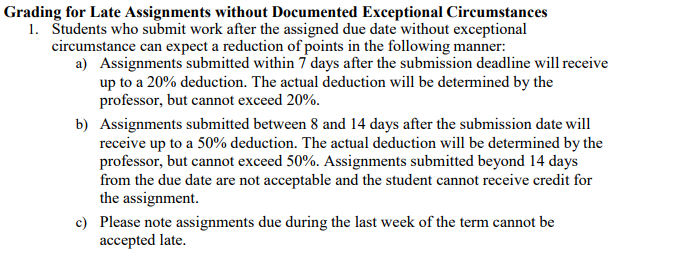 Parts of threaded discussionsExpectationMax pointsResponses to discussion questionsAt minimum (weeks 1-4 and 6-9),Class instructor post one question: Requires at least one (1) student response with a minimum of 350 words.Student response should be: Free of plagiarism;Properly cited, andAcademically clear, meaningful, and vigorous. Use real life examples Evidence of various perspectives 65%Protocol on classmate responsesStudents should:Post at least 2 comments on two classmate responses with a minimum of 100 words each. Comment on a peer’s response must be of substance, not just “I agree,” “disagree” or “good answer.” The post should build on classmates’ comments by relating to relevant course concepts and with thorough and constructive analysis to the required number of peers.The purpose of discussion response is to shift the discussion forum into a quality academic and learning environment through which students increase and promote their knowledge, skills and understanding.25%Writing Style Adhere to standard rules of English grammar, punctuation, mechanics, and spelling.  Follow guidelines for clear and organized writing: include an introductory and concluding paragraph; address main ideas in body paragraphs with a topic sentence and supporting sentences. Follow APA Style requirements for format, in-text citation of quotes and paraphrases, and references page.10%